Hoja de inscripción como socia/o AMPA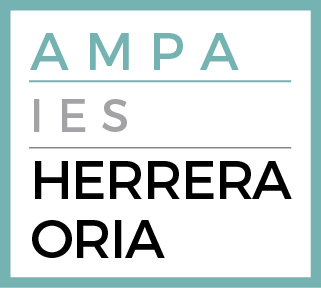 (Asociación de Madres y Padres de Alumnos/as)Curso 2020/21Datos de alumna/o más jovenNombre y apellidos................................................................................................................Curso en 2020/21…...............................................................................................................Datos de la Madre o tutoraNombre y apellidos................................................................................................................Teléfono.................................................................................................................................Correo electrónico …............................................................................................................Datos del padre o tutorNombre y apellidos................................................................................................................Teléfono.................................................................................................................................Correo electrónico …............................................................................................................Cuota anual: 38€ por familia, hemos bajado a 30 €IBAN:Fecha: ………………………………ampa.ies.herreraoria@gmail.comES